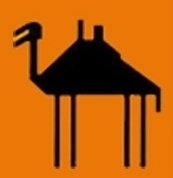 L’Association TRAD ne saurait perdurer sans le soutien de ses adhérents et de ses généreux donateurs. Toute aide nous est utile et nous aidera à organiser d’autres manifestations. D’avance, un grand merci pour votre générosité. L’Association étant maintenant déclarée d’intérêt général, un reçu fiscal vous donnera une déduction de 66%.(Pour 30 € donnés, cela vous coûtera réellement 10 €)  DON ou ADHESION 2024 (rayer la mention inutile) M. / Melle / Mme ……………………………………………………….Prénom :…………………………………………………………………Adresse : N° …………..Rue ………………………………………………………..Code Postal ……………….Ville …………………………………………Courriel :  ……………………………………….@………………………………Tél :Adhésion 2024: à partir de    30  eurosAdhésion +Abonnement à la Lettre Mensuelle de TRAD 30+15= 45   eurosDon : comme vous voulezDonne / adhère     à l’Association « Tapis de Tradition-TRAD »ci-joint : la somme de ……………………………euros-par chèque à l’ordre de Tapis de Tradition- TRAD (à renvoyer à l’adresse du haut de la page)																																							- En espèces Par virement à Association Tapis de Tradition  IBAN : FR76 1380 7008 0130 6195 9540 483   //   BIC : CCBPFRPPNANDate et signature : 